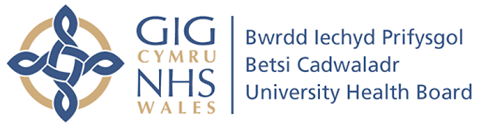 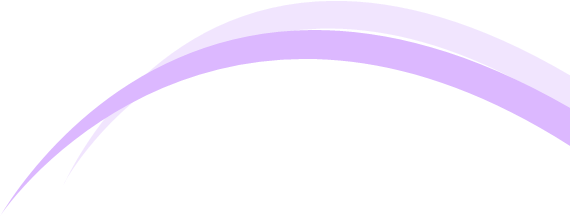 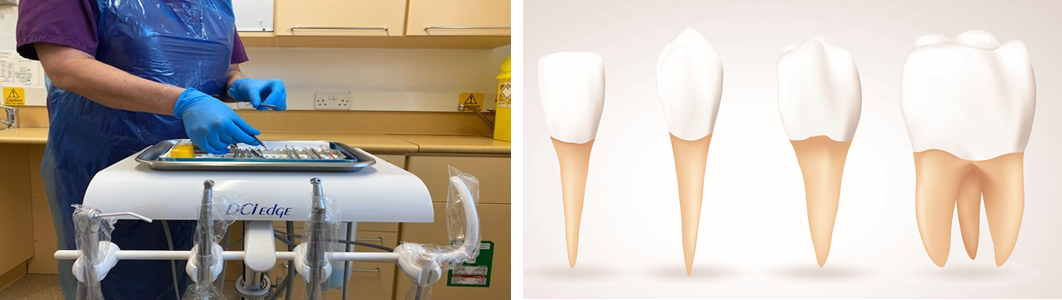 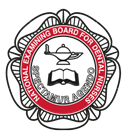 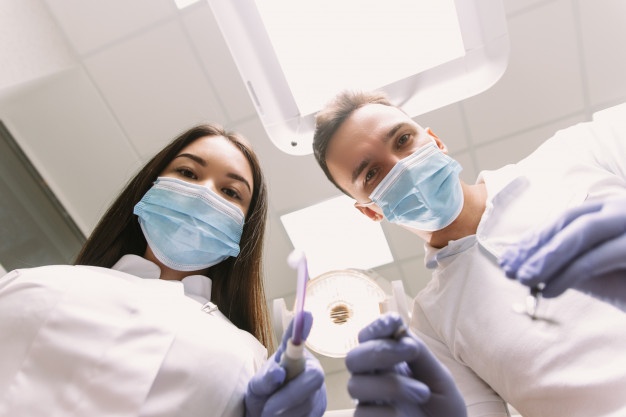 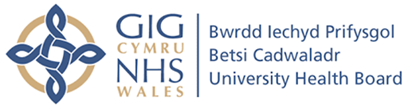 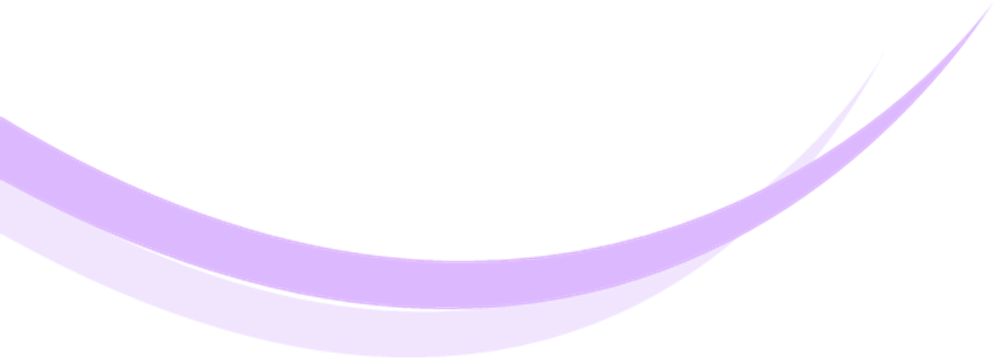 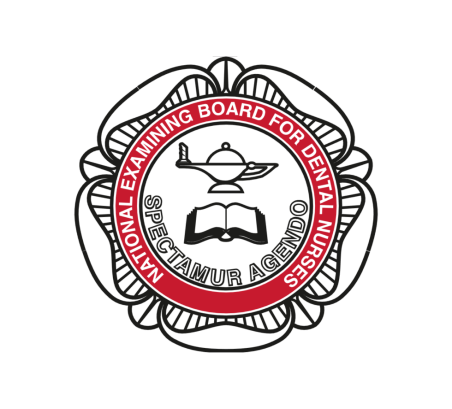 NEBDN National Diploma in Dental NursingApplication Form 2022 – 2024I wish to apply for a place on the Wrexham Dental Nurse Course 2022-2024 Name 		Date of BirthHome AddressPersonal Contact Number (mobile if possible for urgent communications)Email address Name of PrincipalPractice Address PostcodeTelephone NumberPrinciple Dentist GDC NumberHow long have you been employed as a Trainee Dental Nurse?  Do you need assistance with any of the following? YES / NOReading Writing Numbers Study SkillsWould you like to talk to someone about your needs? Yes / NoPlease return completed form to:          Ms T Taylor Education & Training Office Wrexham Dental Centre, Grove Road, Wrexham, LL11 1DY  gsargareDiploma Cenedlaethol mewn Nyrsio Deintyddol NEBDNFfurflen Cais 2022 – 2024Hoffwn wneud cais am le ar gwrs Nyrs Deintyddol yn Wrecsam 2022-2024 Enw		Dyddiad GeniCyfeiriad CartrefRhif cyswllt personol (Rhif ffon symudol rhag ofn bod angen cyfathrebu brys)						 Cyfeiriad ebost  Enw Pennaeth y Practis Cyfeiriad y practisCôd PostRhif ffon y practisRhif GDC Ddeintyddol y PennaethPa mor hir ydych wedi bod yn gyflogedig fel Nyrs Ddeintyddol dan hyfforddiant?  A oes angen cymorth arnoch gydag unrhyw un o’r canlynol? OES / NACOES DarllenYsgrifennu Niferoedd Sgiliau astudioHoffech chi siarad â rhywun am eich anghenion? Ia / NaDychwelwch y ffurflen wedi’i chwblhau os gwelwch un dda i:          Ms T Taylor Education & Training Office Wrexham Dental Centre, Grove Road, Wrexham, LL11 1DY  